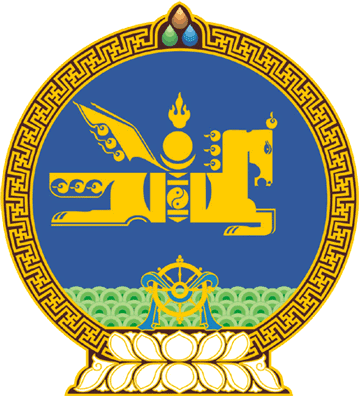 МОНГОЛ УЛСЫН ИХ ХУРЛЫНТОГТООЛ2020 оны 07 сарын 01 өдөр     		            Дугаар 03                    Төрийн ордон, Улаанбаатар хот   Монгол Улсын Их Хурлын Байнгын   хорооны бүрэлдэхүүний тухай	Монгол Улсын Их Хурлын тухай хуулийн 17 дугаар зүйлийн 17.3.5 дахь заалт, 26 дугаар зүйлийн 26.1 дэх хэсэг, Монгол Улсын Их Хурлын чуулганы хуралдааны дэгийн тухай хуулийн 26 дугаар зүйлийн 26.1.4 дэх заалтыг үндэслэн Монгол Улсын Их Хурлаас ТОГТООХ нь:1.Монгол Улсын Их Хурлын Байнгын хороодыг дараах бүрэлдэхүүнтэйгээр байгуулсугай:1/Аюулгүй байдал, гадаад бодлогын байнгын хороо:1.Ширнэнбаньдын Адьшаа 2.Норовын Алтанхуяг 3.Пүрэв-Очирын Анужин4.Төмөрбаатарын Аюурсайхан5.Хавдисламын Баделхан 6.Энхтайваны Бат-Амгалан7.Сүхбаатарын Батболд8.Бадмаанямбуугийн Бат-Эрдэнэ9.Дашдэмбэрэлийн Бат-Эрдэнэ 10.Дашдондогийн Ганбат 11.Тогмидын Доржханд 12.Борхүүгийн Дэлгэрсайхан13.Нанзадын Наранбаатар 14.Лувсаннамсрайн Оюун-Эрдэнэ 15.Цэдэвийн Сэргэлэн 16.Дамдины Цогтбаатар 17.Бямбасүрэнгийн Энх-Амгалан 18.Нямаагийн Энхболд 19.Төмөртогоогийн Энхтүвшин 2/Байгаль орчин, хүнс, хөдөө аж ахуйн байнгын хороо:1.Цогт-Очирын Анандбазар 2.Телуханы Аубакар 3.Бадмаанямбуугийн Бат-Эрдэнэ 4.Жадамбын Бат-Эрдэнэ 5.Балжиннямын Баярсайхан 6.Буланы Бейсен 7.Хаянгаагийн Болорчулуун 8.Гочоогийн Ганболд 9.Наянтайн Ганибал 10.Гонгорын Дамдинням 11.Гомпилдоогийн Мөнхцэцэг 12.Нанзадын Наранбаатар 13.Дамдинсүрэнгийн Өнөрболор 14.Батсүхийн Саранчимэг15.Ганзоригийн Тэмүүлэн 16.Цэвэгдоржийн Туваан 17.Одонгийн Цогтгэрэл 18.Цэдэндамбын Цэрэнпунцаг 19.Жигжидсүрэнгийн Чинбүрэн3/Боловсрол, соёл, шинжлэх ухаан, спортын                           байнгын хороо:1.Амгалангийн Адъяасүрэн 2.Ганибалын Амартүвшин 3.Пүрэв-Очирын Анужин 4.Телуханы Аубакар 5.Ёндонпэрэнлэйн Баатарбилэг 6.Балжиннямын Баярсайхан 7.Хассуурийн Ганхуяг 8.Цэрэнпилийн Даваасүрэн 9.Гонгорын Дамдинням 10.Бадарчийн Жаргалмаа 11.Цэрэнжамцын Мөнхцэцэг 12.Салдангийн Одонтуяа13.Дамдинсүрэнгийн Өнөрболор 14.Даваажанцангийн Сарангэрэл15.Чинбатын Ундрам 16.Ням-Осорын Учрал17.Төмөртогоогийн Энхтүвшин		4/Нийгмийн бодлогын байнгын хороо:1.Жигжидийн Батжаргал 2.Дамбын Батлут 3.Буланы Бейсен 4.Хүрэлбаатарын Булгантуяа5.Сайнхүүгийн Ганбаатар 6.Бадарчийн Жаргалмаа 7.Цэндийн Мөнх-Оргил 8.Гомпилдоогийн Мөнхцэцэг 9.Мөнхөөгийн Оюунчимэг 10.Цэндийн Сандаг-Очир 11.Даваажанцангийн Сарангэрэл 12.Батсүхийн Саранчимэг 13.Цэвэгдоржийн Туваан 14.Чинбатын Ундрам 15.Цэдэндамбын Цэрэнпунцаг 16.Жигжидсүрэнгийн Чинбүрэн 17.Содномын Чинзориг18.Лувсанцэрэнгийн Энх-Амгалан 5/Төрийн байгуулалтын байнгын хороо:1.Амгалангийн Адъяасүрэн 2.Ёндонпэрэнлэйн Баатарбилэг 3.Сүхбаатарын Батболд 4.Жамбын Батсуурь 5.Сандагийн Бямбацогт 6.Жамбалын Ганбаатар 7.Гочоогийн Ганболд8.Гомбожавын Занданшатар 9.Жамъянгийн Мөнхбат 10.Цэндийн Мөнх-Оргил 11.Хишгээгийн Нямбаатар 12.Лувсаннамсрайн Оюун-Эрдэнэ 13.Бөхчулууны Пүрэвдорж 14.Долгорсүрэнгийн Сумъяабазар 15.Жамъянхорлоогийн Сүхбаатар 16.Дуламдоржийн Тогтохсүрэн 17.Ухнаагийн Хүрэлсүх 18.Лувсанцэрэнгийн Энх-Амгалан 19.Нямаагийн Энхболд6/Төсвийн байнгын хороо:1.Ганибалын Амартүвшин 2.Цогт-Очирын Анандбазар 3.Жигжидийн Батжаргал 4.Жамбын Батсуурь 5.Баагаагийн Баттөмөр 6.Хүрэлбаатарын Булгантуяа7.Сайнхүүгийн Ганбаатар 8.Цэрэнпилийн Даваасүрэн 9.Болдын Жавхлан  10.Лхагвын Мөнхбаатар 11.Жамъянгийн Мөнхбат12.Салдангийн Одонтуяа 13.Бөхчулууны Пүрэвдорж 14.Шатарбалын Раднаасэд 15.Долгорсүрэнгийн Сумъяабазар16.Дуламдоржийн Тогтохсүрэн 17.Ганзоригийн Тэмүүлэн 18.Чимэдийн Хүрэлбаатар 19.Баттогтохын Чойжилсүрэн 7/Хууль зүйн байнгын хороо:1.Ширнэнбаньдын Адьшаа2.Норовын Алтанхуяг 3.Сайнбуянгийн Амарсайхан 4.Хавдисламын Баделхан  5.Сандагийн Бямбацогт6.Дашдондогийн Ганбат 7.Борхүүгийн Дэлгэрсайхан 8.Лхагвын Мөнхбаатар 9.Цэрэнжамцын Мөнхцэцэг 10.Хишгээгийн Нямбаатар 11.Шатарбалын Раднаасэд 12.Цэндийн Сандаг-Очир 13.Жамъянхорлоогийн Сүхбаатар 14.Цэдэвийн Сэргэлэн 15.Ням-Осорын Учрал 16.Дамдины Цогтбаатар 17.Бямбасүрэнгийн Энх-Амгалан 18.Баттөмөрийн Энхбаяр8/Эдийн засгийн байнгын хороо:1.Сайнбуянгийн Амарсайхан 2.Төмөрбаатарын Аюурсайхан3.Энхтайваны Бат-Амгалан 4.Дамбын Батлут 5.Баагаагийн Баттөмөр 6.Дашдэмбэрэлийн Бат-Эрдэнэ 7.Жадамбын Бат-Эрдэнэ 8.Хаянгаагийн Болорчулуун 9.Жамбалын Ганбаатар 10.Наянтайн Ганибал 11.Хассуурийн Ганхуяг 12.Тогмидын Доржханд 13.Болдын Жавхлан 14.Мөнхөөгийн Оюунчимэг 15.Одонгийн Цогтгэрэл 16.Содномын Чинзориг 17.Баттогтохын Чойжилсүрэн18.Чимэдийн Хүрэлбаатар 19.Баттөмөрийн Энхбаяр	2.Энэ тогтоолыг 2020 оны 07 дугаар сарын 01-ний өдрөөс эхлэн дагаж мөрдсүгэй.		МОНГОЛ УЛСЫН 		ИХ ХУРЛЫН ДАРГА 				Г.ЗАНДАНШАТАР 